«Росатом» принял участие в деловой и выставочной программе Международного форума «Экология»На полях форума состоялись экспертные дискуссии об интеграции принципов устойчивого развития в общественную и бизнес-повесткуГоскорпорация «Росатом» приняла участие в деловой и выставочной программе Международного форума «Экология», который состоялся 4–5 июня в Москве, на площадке Центра международной торговли. В рамках двух рабочих дней состоялись дискуссии о глобальном и национальном сотрудничестве в сфере экологии, корпоративных практиках экопросвещения, были представлены подходы «Росатома» в сфере защиты окружающей среды и устойчивого развития территорий присутствия.Заместитель генерального директора по регулированию сферы обращения с ОПВК ФГУП «ФЭО» Наталья Кривенко на панельной сессии «Промышленная экологичность: как соблюсти баланс между экономикой и экологией» рассказала, что новая модель работы отрасли по обращению с отходами I и II классов (на базе единой цифровой платформы Федеральной государственной информационной системы учета и контроля за обращением с отходами) (ФГИС ОПВК) на настоящий момент фактически сформирована и функционирует. На площадке ФГИС ОПВК заключено 56 тысяч договоров на сбор, транспортирование, обезвреживание и утилизацию отходов I и II классов. Кроме того, Федеральным экологическим оператором проинвентаризировано 95 тысяч паспортов на отходы.«Сегодня государство строго регулирует отрасль обращения с отходами I и II классов и в целом законодательство об отходах производства и потребления. При этом, говоря о балансе, мы отчетливо видим, что и рынок перестроился на новый формат работы, — отметила Наталья Кривенко. — Находясь в постоянном диалоге с отходообразователями, транспортировщиками и переработчиками отходов, мы инициируем необходимые изменения нормативно-правовой базы, продолжаем активную информационно-разъяснительную работу с организациями, совершенствуем уровень сервиса».Взаимодействие между странами по вопросам экологии обсудили участники сессии «Международный экодиалог: где новые точки соприкосновения?». Охрана окружающей среды и рациональное природопользование выходит на первый план в рамках председательства России в БРИКС+, а также остается приоритетом в реализации российских бизнес-проектов за рубежом. «Научный и общественный диалог на тему экологии не имеет границ. Совместно с общественным движением “Экосистема” “Росатом” работает над формированием Международного экологического клуба, участниками которого становятся наши хорошие партнеры, экоактивисты из разных государств. Мы планируем, что на площадке неформального объединения будут реализовываться двух- и многосторонние экопроекты», – рассказала участникам дискуссии Анна Жигульская, директор Проектного офиса по внутренним коммуникациям и КСО госкорпорации «Росатом».Лучшие экологические практики регионов России могут служить примером для других регионов и способствовать обмену опытом. О конкретных примерах рассказали участники сессии «Региональная устойчивость: как формируется и реализуется экологическая повестка на местах». О важном направлении развития и вовлечения в экологическую культуру жителей городов присутствия «Росатома» и сотрудников «Росатома» рассказала Анна Суслова, руководитель проекта Управления развития корпоративной культуры АО «Концерн Росэнергоатом». «Недавно “Росэнергоатом” присоединился к Национальной системе добровольной сертификации низкоуглеродных генерирующих объектов и получил право продавать атрибуты “зеленой” энергетики – атомные сертификаты. Первой атомной станцией, получившей такое заключение, стала Ленинградская. Модернизация оборудования, использование энергосберегающих технологий, внедрение материалов вторичной переработки – наш безусловный приоритет. И все же развитие экологической повестки всегда начинается с самого человека, с его мышления, привычек и отношения к окружающему миру. Ежегодно атомная отрасль реализует целый комплекс мероприятий и проектов, направленных на сохранение природы, сбор мусора на городских территориях и очищение водоемов, а также многое другое», – отметила она.Возможности интеграции экопрактик в обычную жизнь отдельного человека обсудили в рамках панельной сессии «Экологическая культура: как популяризировать зелёные подходы в производстве и потреблении». Важную роль в развитии экологической культуры сотрудников атомной отрасли играют образовательные программы, в рамках которых эксперты федерального уровня обучают слушателей принципам экологически ответственного образа жизни. Также в «Росатоме» активно развито волонтерское движение, участники которого регулярно организуют экологические акции на местах. «Одной из задач в рамках программ корпоративной социальной ответственности “Росатома” является развитие экологической инфраструктуры в городах присутствия, вовлечение жителей городов в экологические практики», – рассказала Ольга Шкабардня, генеральный директор АНО «Энергия развития» госкорпорации «Росатом».Эксперты госкорпорации «Росатом» также приняли участие в обсуждении Национального проекта «Экология» 2025–2030, состоявшегося 5 июня на полях форума. Участники дискуссии, модератором которой выступил председатель Общественного совета АНО «Центр содействия природоохранным инициативам «Экология», депутат Государственной Думы Николай Валуев, выразили свои предложения по внесению в план мероприятий нацпроекта, обсудили обновление механизмов его реализации с учетом новых условий. Со стороны госкорпорации был внесен ряд предложений (включение в нацпроект субсидий или грантов для предпринимателей и ученых, ведущих разработки в экологической сфере; запуск отдельного конкурса на выделение бюджетных средств на развитие экологической инфраструктуры для муниципальных образований; проработка механики поддержки локальных организаций, обеспечивающих систему раздельного сбора отходов, и экоцентров в малых городах и моногородах и др.).Справка:Являясь ключевым участником национального проекта «Экология», Госкорпорация «Росатом» создает в логике экономики замкнутого цикла безопасную и эффективную систему обращения с промышленными отходами I–II классов, а также ликвидирует наиболее опасные объекты накопленного вреда окружающей среде на территории Российской Федерации — в г. Усолье-Сибирское, на Байкальском ЦБК (Иркутская обл.) и на территории полигона «Красный Бор» (Ленинградская обл.).Корпоративное волонтерство в «Росатоме» развивается на системной основе с 2018 года по пяти приоритетным направлениям: «Сохранение окружающей среды»; «Поддержка социально незащищенных слоев населения и ветеранов»; «Поддержка здорового образа жизни»; «Профориентация и наставничество»; «Интеллектуальное волонтерство». Госкорпорация оказывает содействие всем предприятиям, где добровольческую деятельность курируют координаторы движения, а также волонтеры-лидеры. В отрасли существует неформальное объединение «Волонтеры Росатома», к которому может присоединиться каждый сотрудник.В «Росатоме» понимают важность экологического образования и просвещения в целом. Экологическая повестка — один из немногих аспектов, который касается каждого, поэтому экомышление — это базовый навык современного человека, а его прочную основу формируют экологическое образование и просвещение. «Росатом» уделяет этому большое внимание в рамках экосистемы развития кадрового потенциала, открывая «менделеевские классы», системно работая по направлению промышленной экологии со школьниками, студентами и выпускниками вузов. А в рамках программы «Росатома» «Люди и города» создается инфраструктура, способствующая укреплению экологических привычек, проводятся тематические мероприятия, семейные дни, различные акции. Международный форум «Экология» — одна из ведущих общественных площадок для обсуждения актуальных экологических вопросов и формирования ориентиров государственной политики в сфере охраны окружающей среды и природопользования. В форуме, который проводится ежегодно с 2009 года, принимают участие представители всех уровней власти, общественных и коммерческих организаций, научного сообщества, независимые эксперты и экоактивисты.Одним из приоритетов Президента РФ и профильных ведомств является повышение эффективности управления природными ресурсами. Крупные отечественные компании уделяют большое внимание реализации проектов в сфере рационального природопользования. Госкорпорация «Росатом», производящая электричество с помощью низкоуглеродной генерации, последовательно реализует шаги по переходу к зеленой экономике. Атомщики проводят модернизацию оборудования, обеспечивающего выработку экологически чистой энергии, ежегодно направляют сотни миллионов рублей на мероприятия по охране окружающей среды.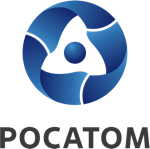 Медиацентр атомнойпромышленности
atommedia.onlineПресс-релиз05.06.24